G104 明光段一级公路改建工程拟征收土地范围图N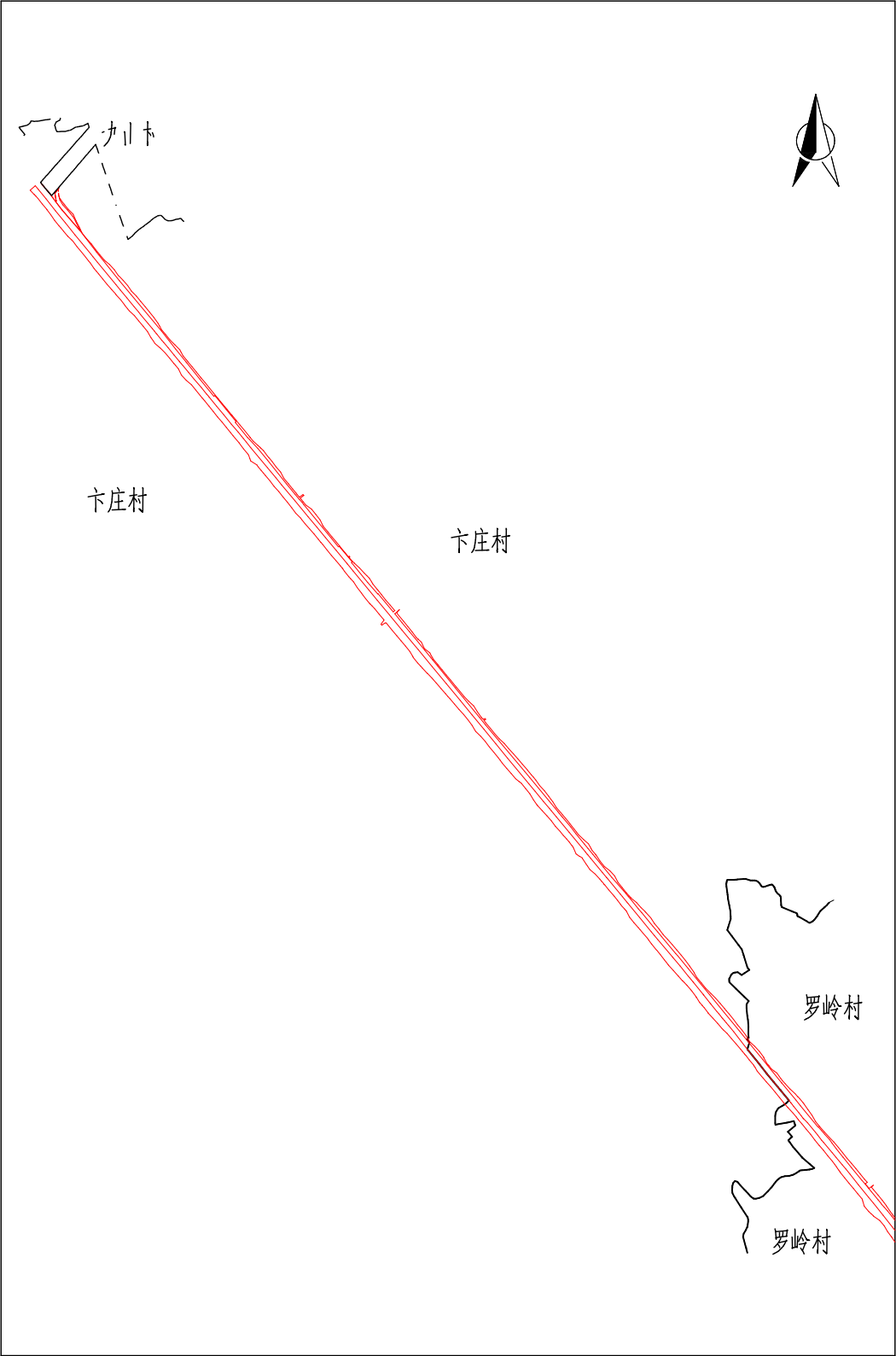 G104 明光段一级公路改建工程拟征收土地范围图N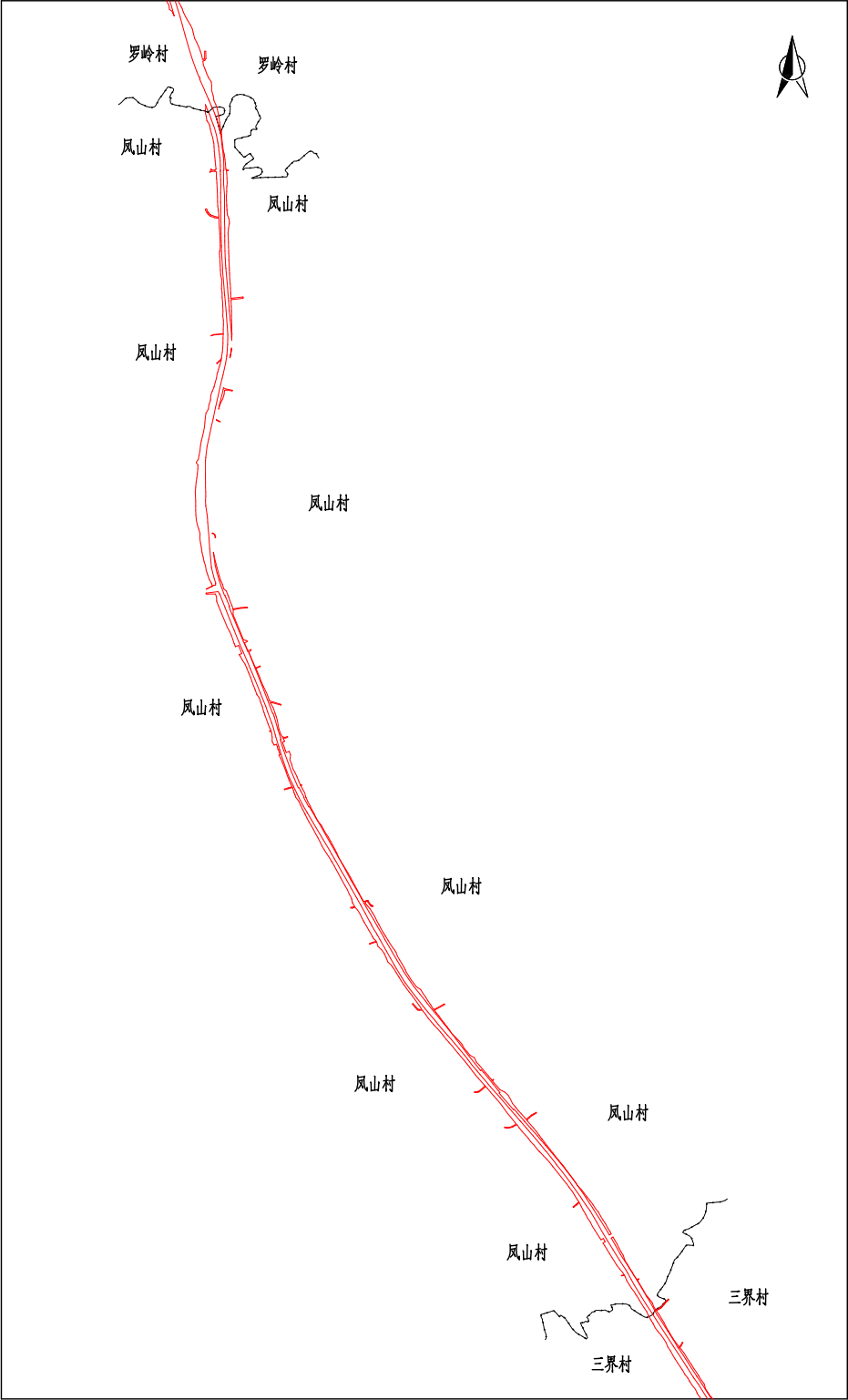 G104 明光段一级公路改建工程拟征收土地范围图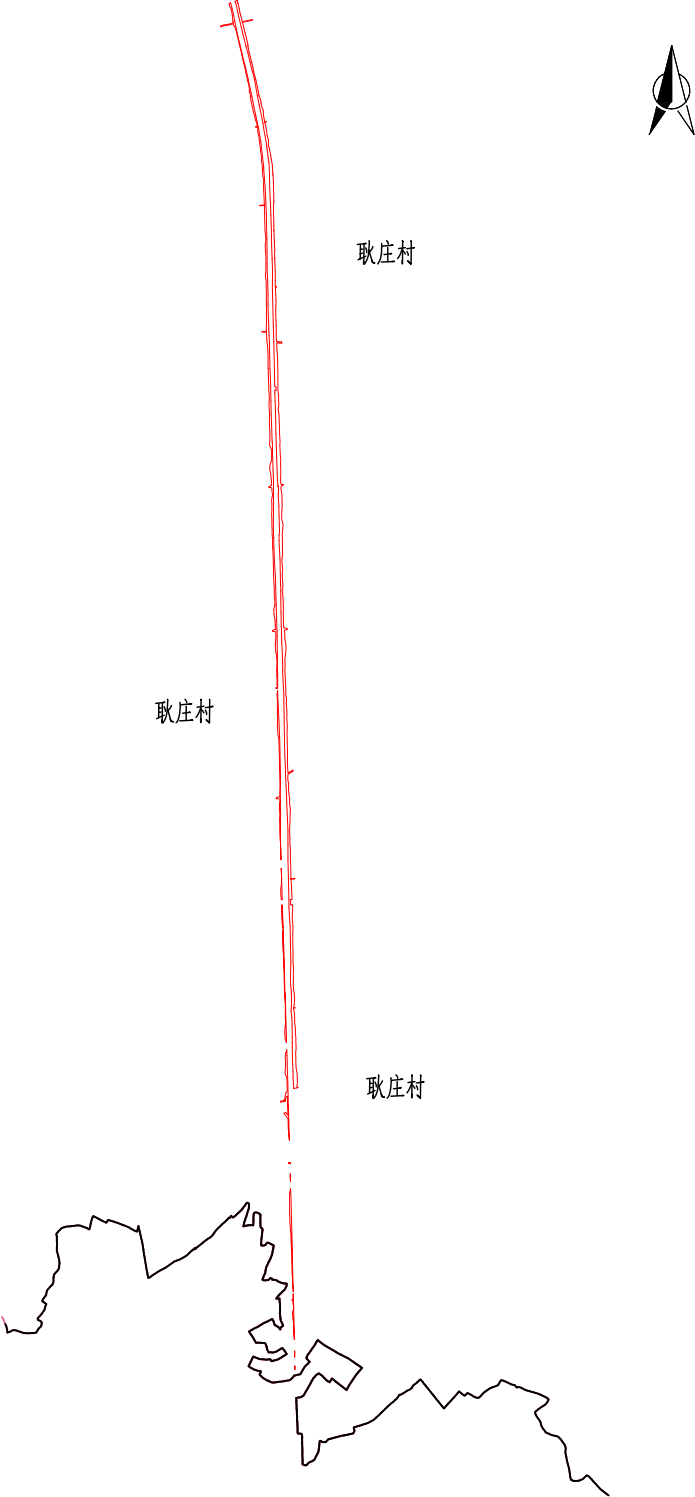 G104 明光段一级公路改建工程拟征收土地范围图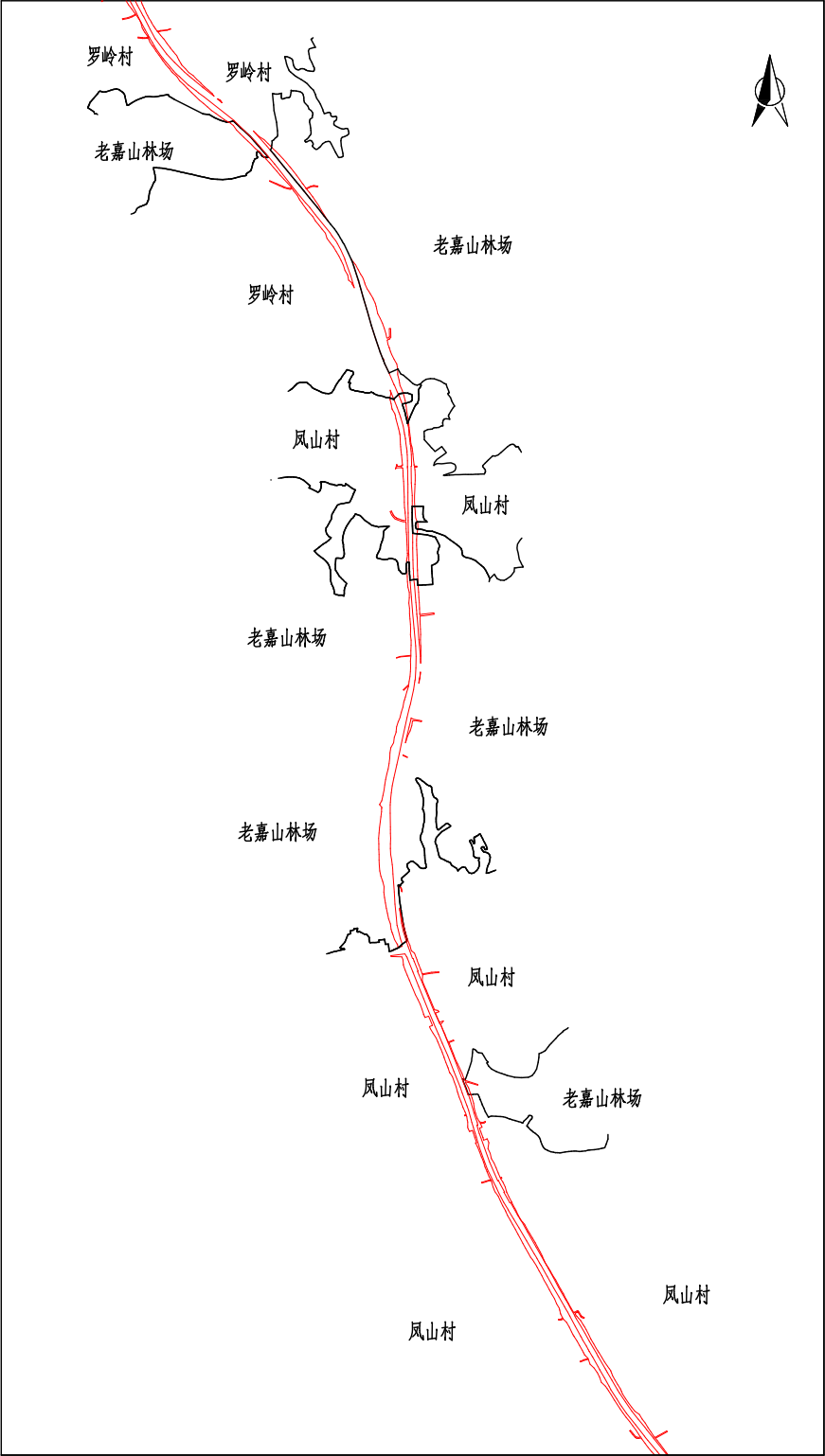 NG104 明光段一级公路改建工程拟征收土地范围图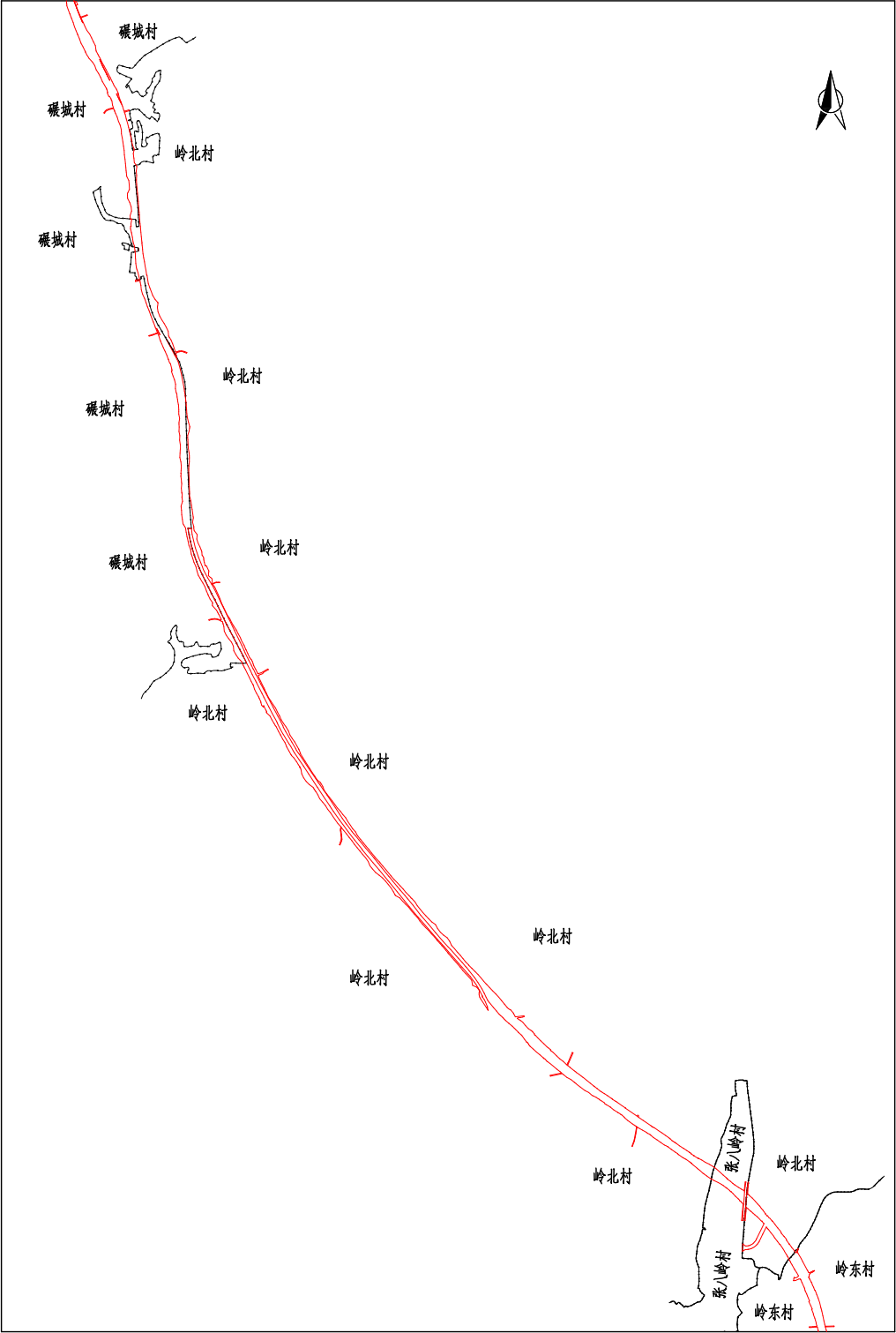 NG104 明光段一级公路改建工程拟征收土地范围图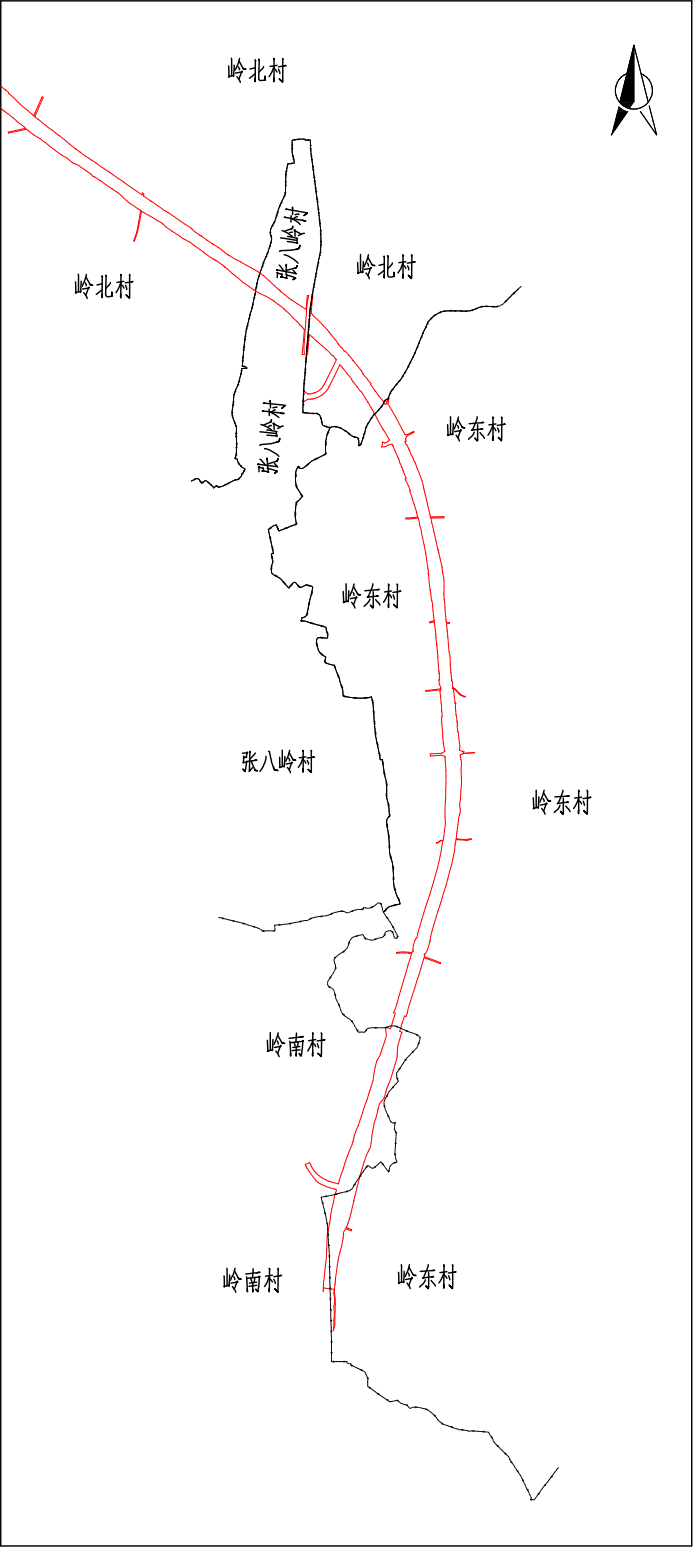 NG104 明光段一级公路改建工程拟征收土地范围图N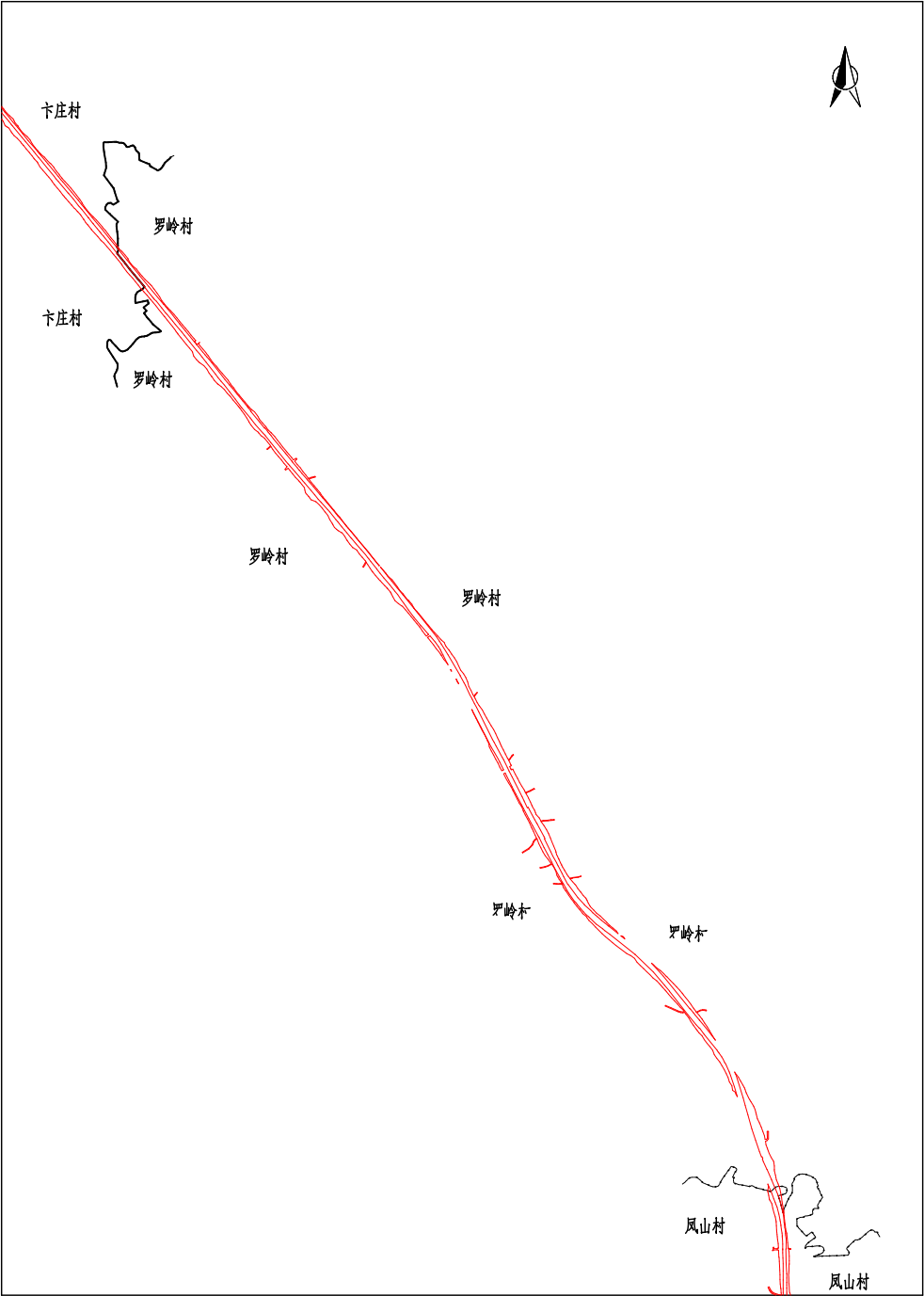 G104 明光段一级公路改建工程拟征收土地范围图N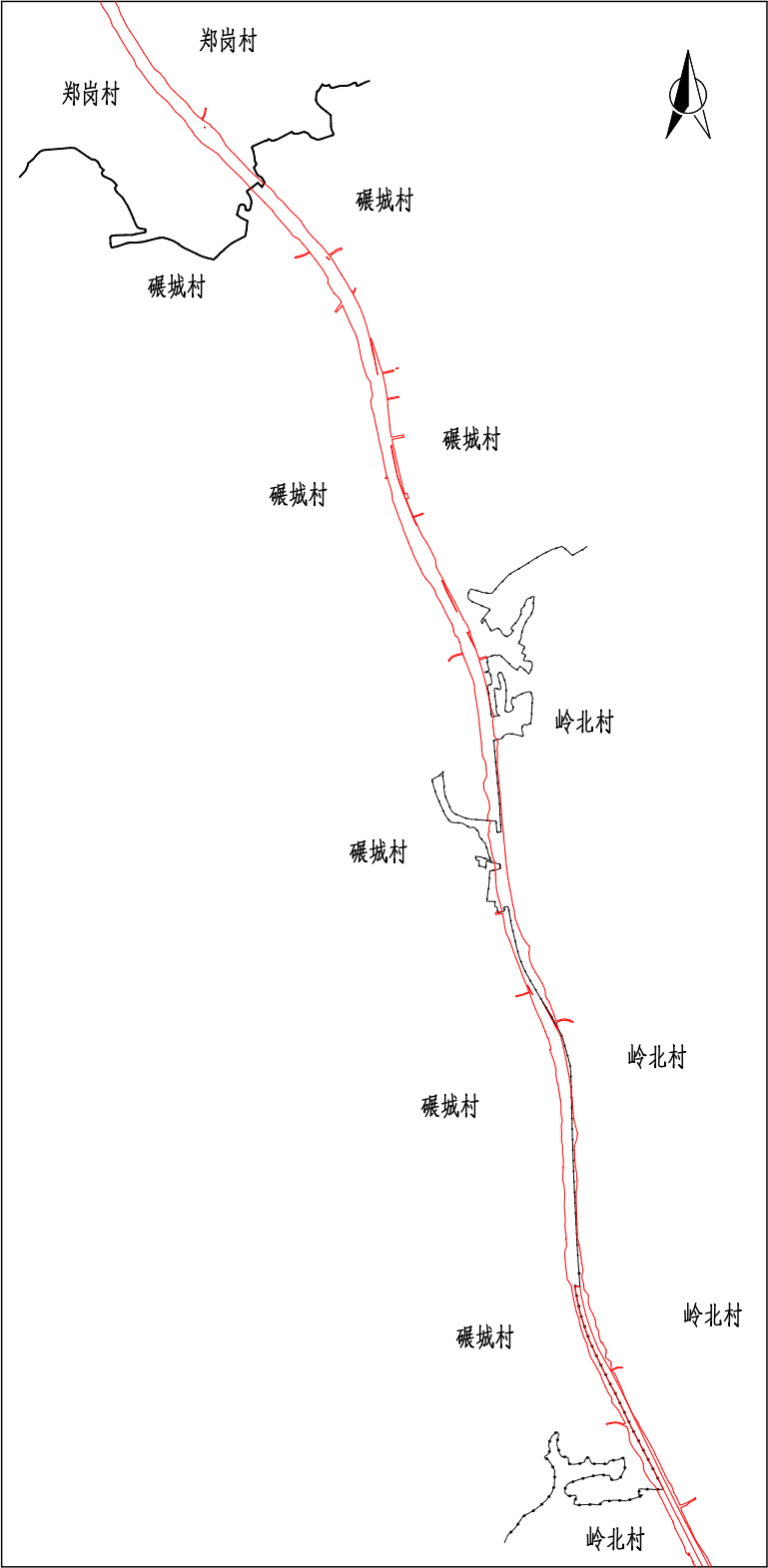 G104 明光段一级公路改建工程拟征收土地范围图N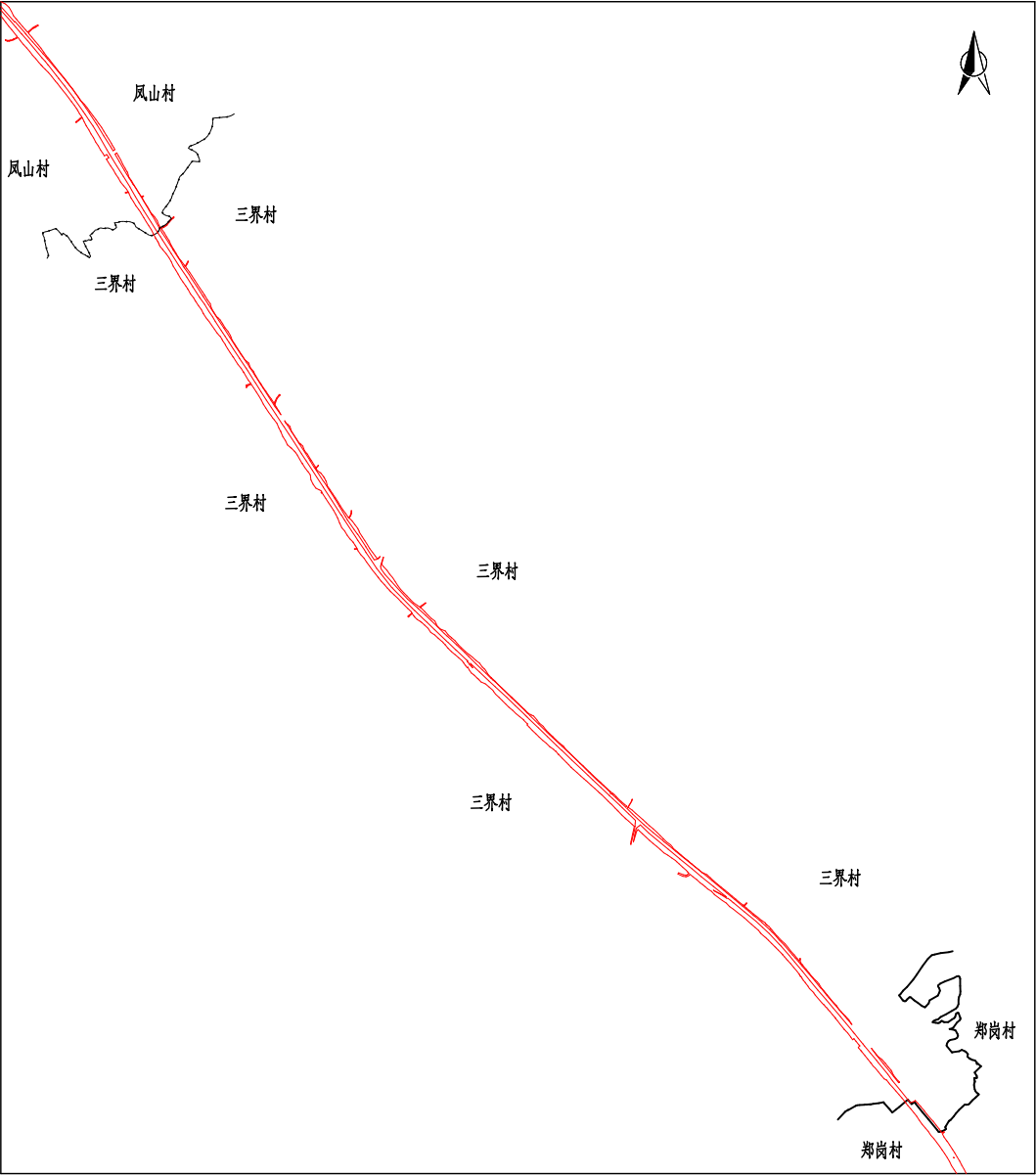 G104 明光段一级公路改建工程拟征收土地范围图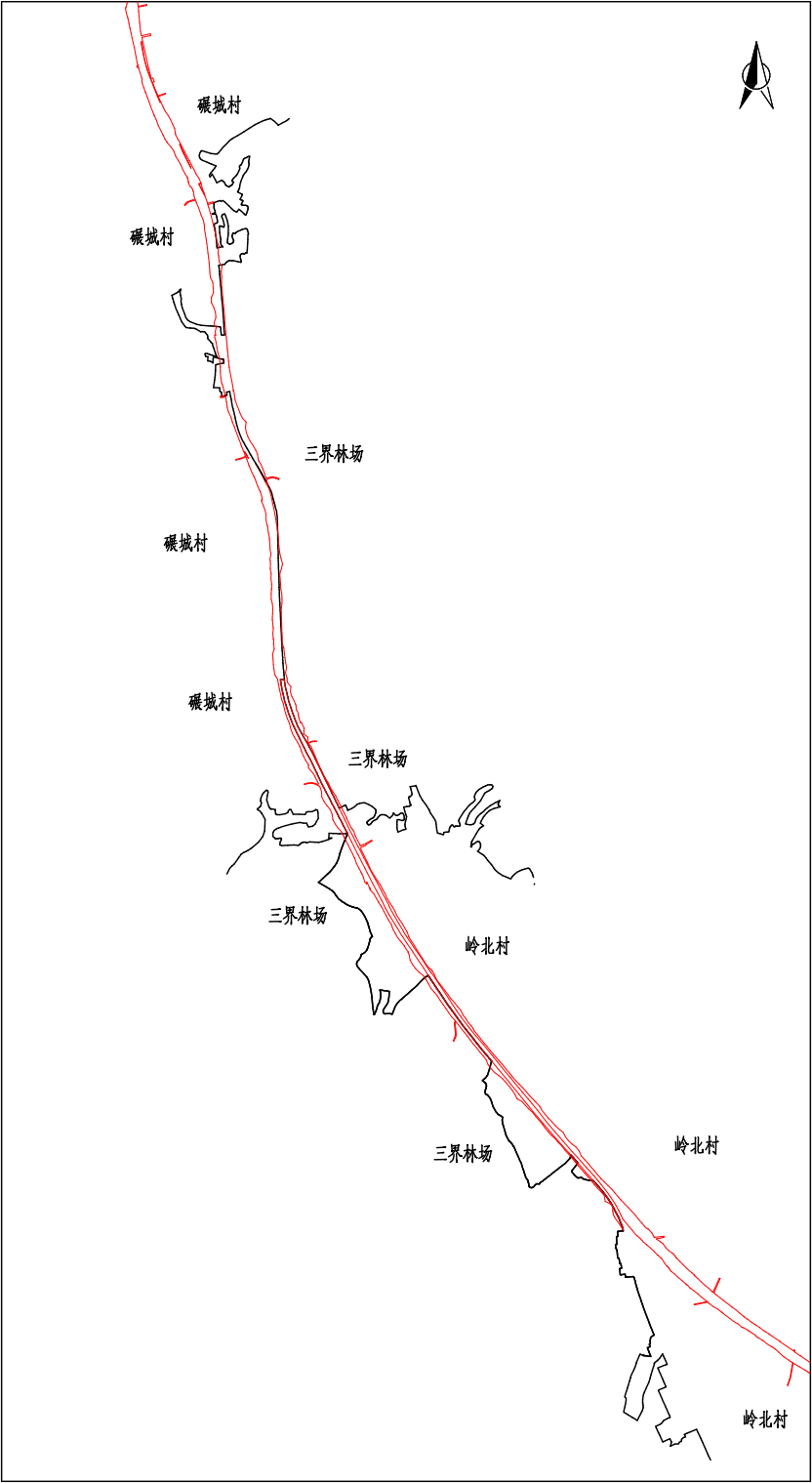 NG104 明光段一级公路改建工程拟征收土地范围图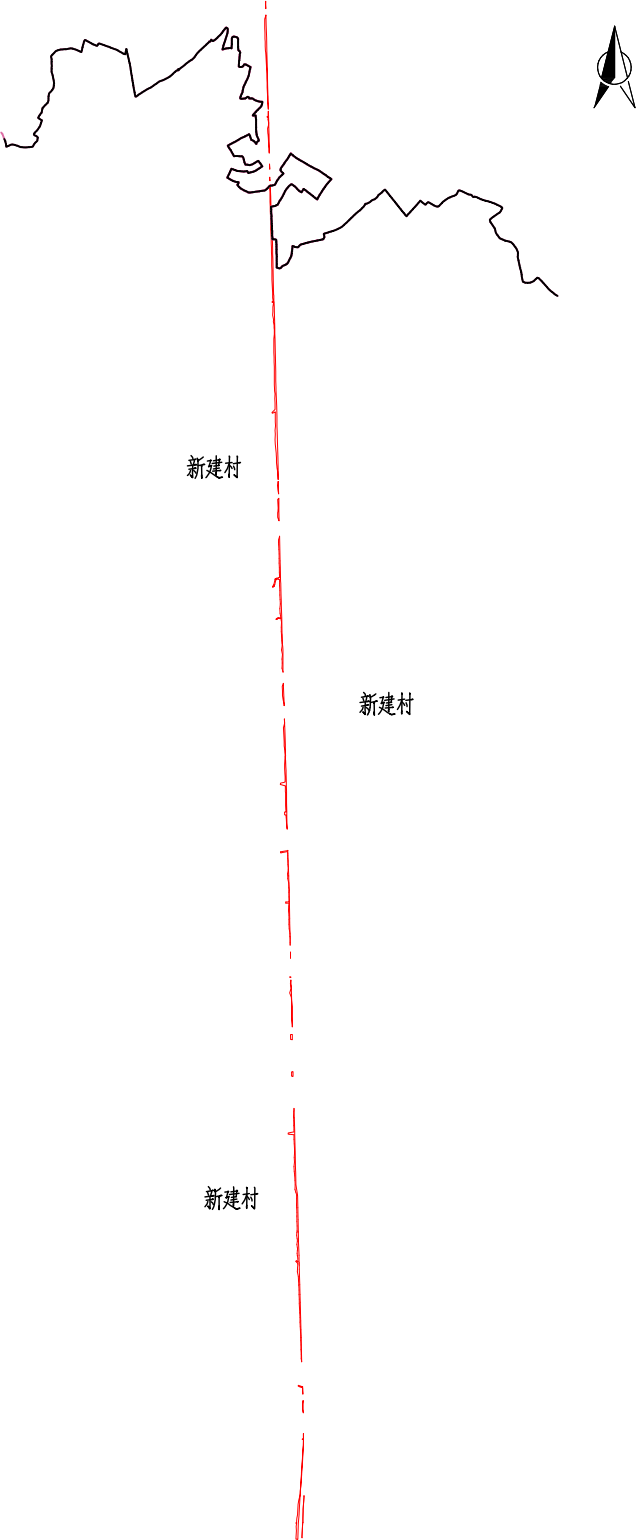 G104 明光段一级公路改建工程拟征收土地范围图NNNNN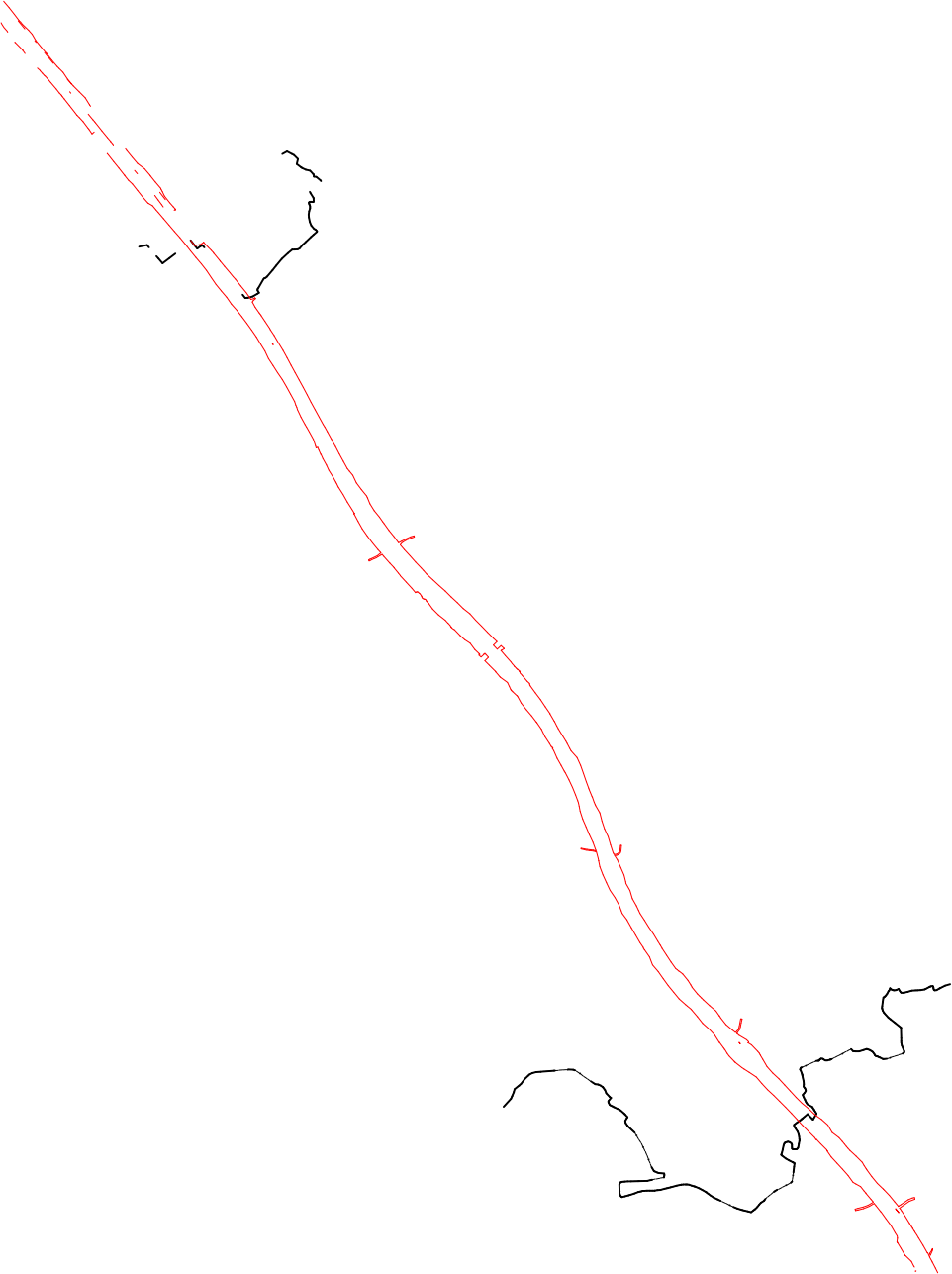 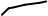 